Отчет о проведении мероприятия «ГТОшка» в подготовительных группах МБДОУ –детский сад №16 корпус 1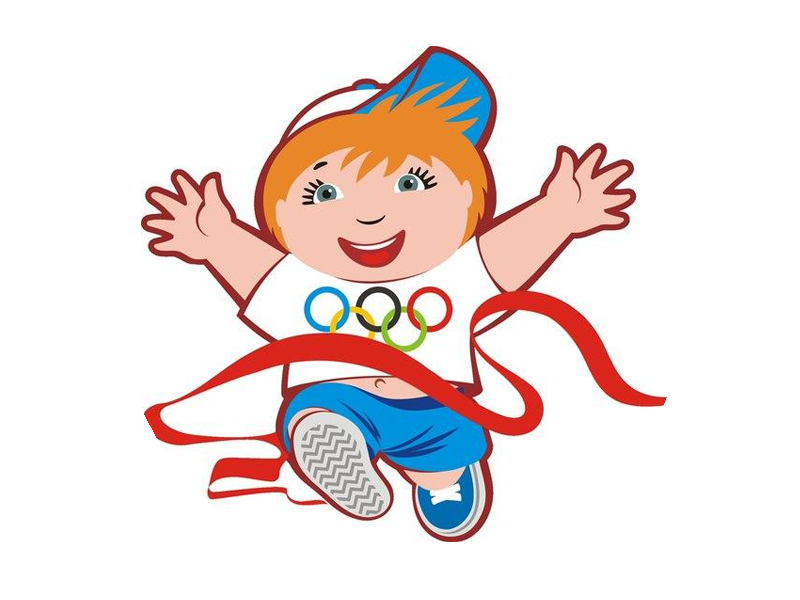 5 марта инструктор по физической культуре Белокурова О.В. провела соревнования по ГТО для подготовительных групп.Мероприятие началось с торжественной церемонии представления судей и команд. Присутствующих поприветствовала инструктор по физической культуре  Белокурова О.В., пожелав будущим чемпионам успехов в состязаниях.Вначале дети провели веселую разминку, а после приступили к сдаче нормативов.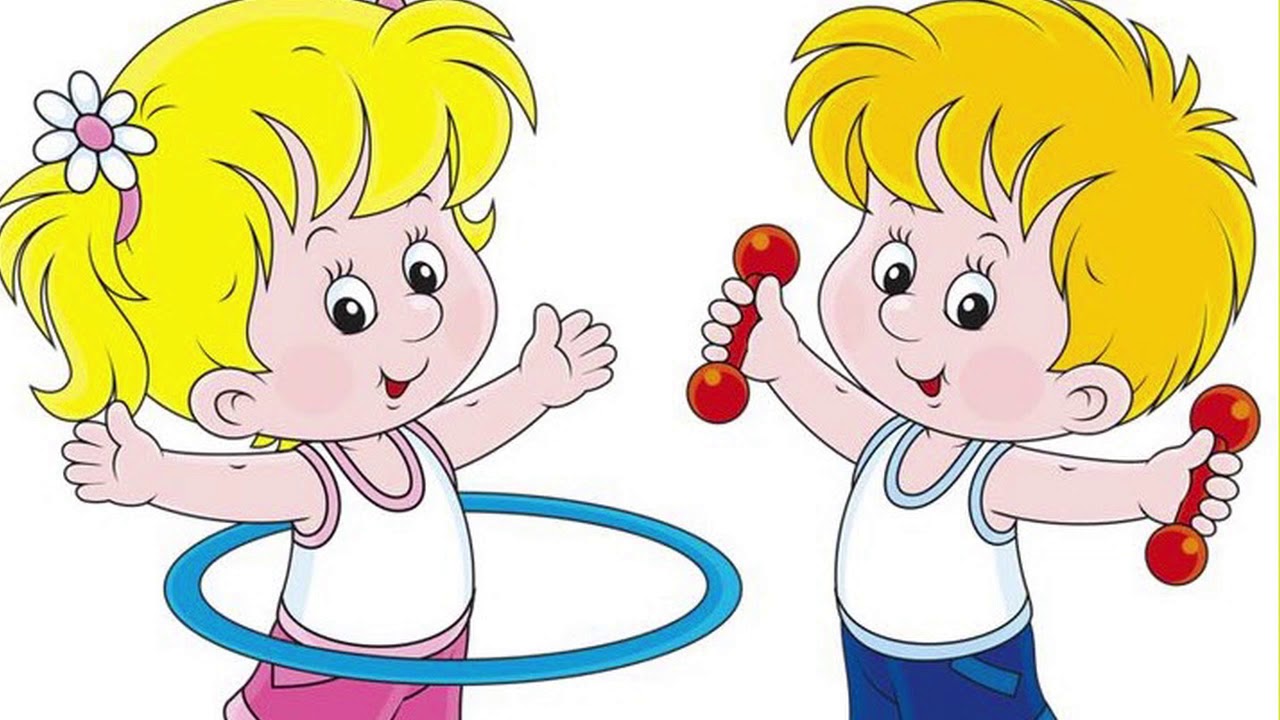 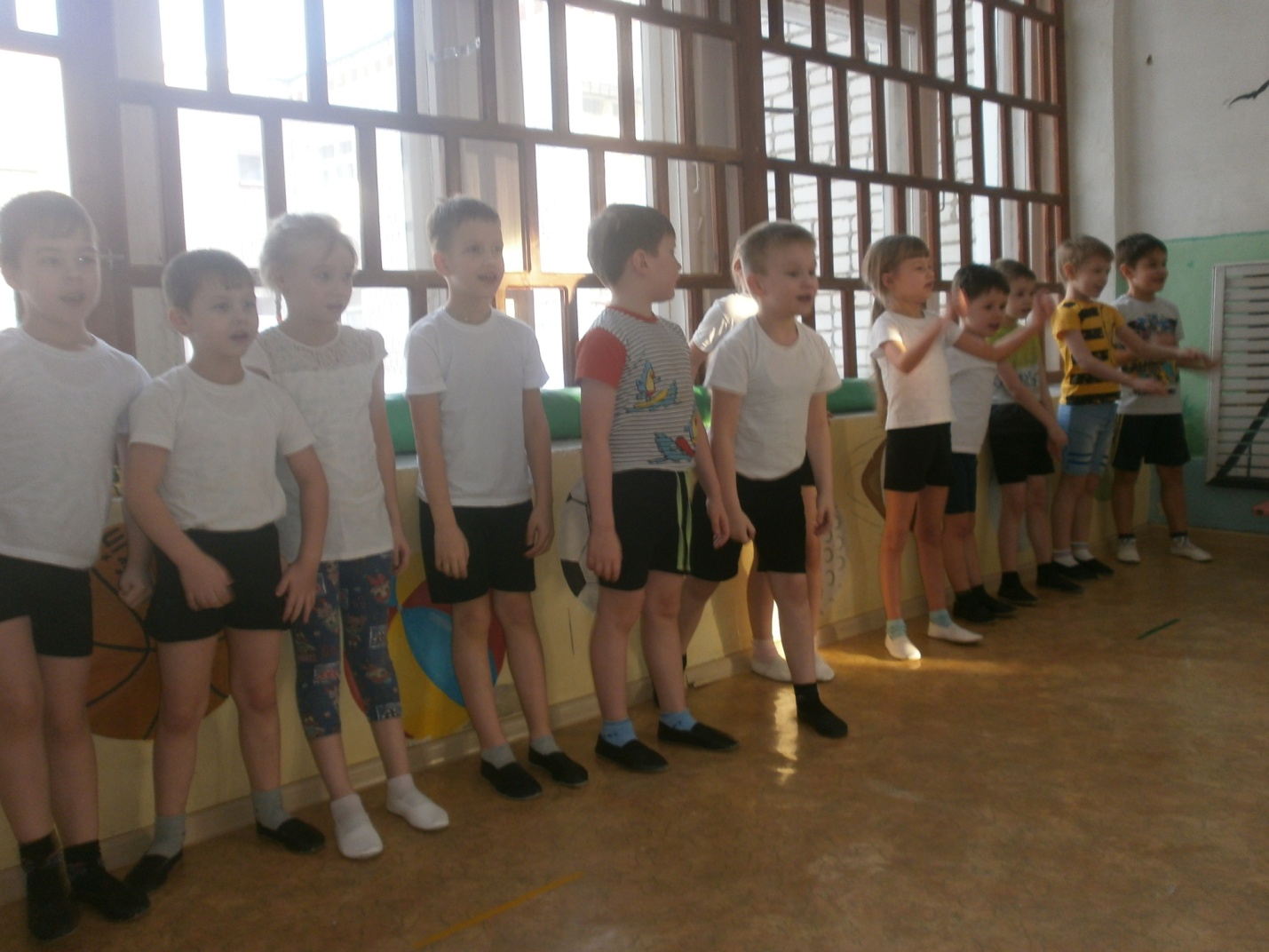 Дошкольники состязались в 4х дисциплинах: челночный бег, прыжки в длину с места, отжимание и прыжки на скакалке.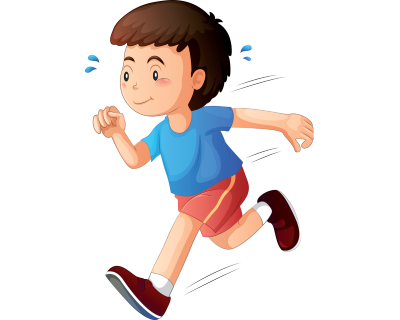 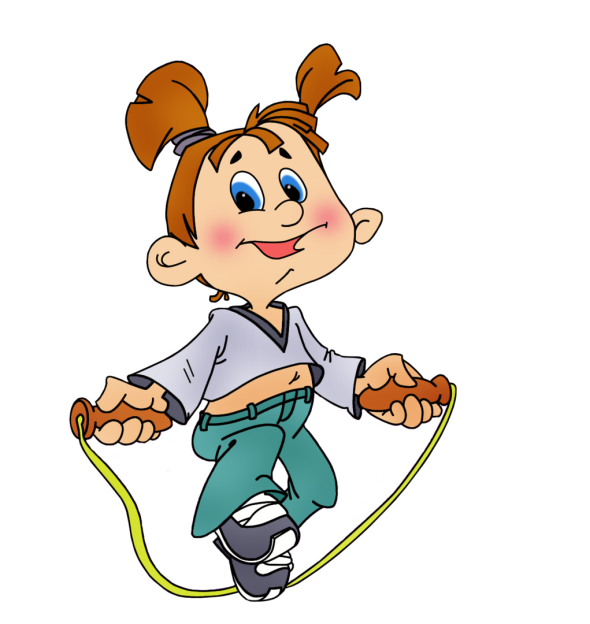 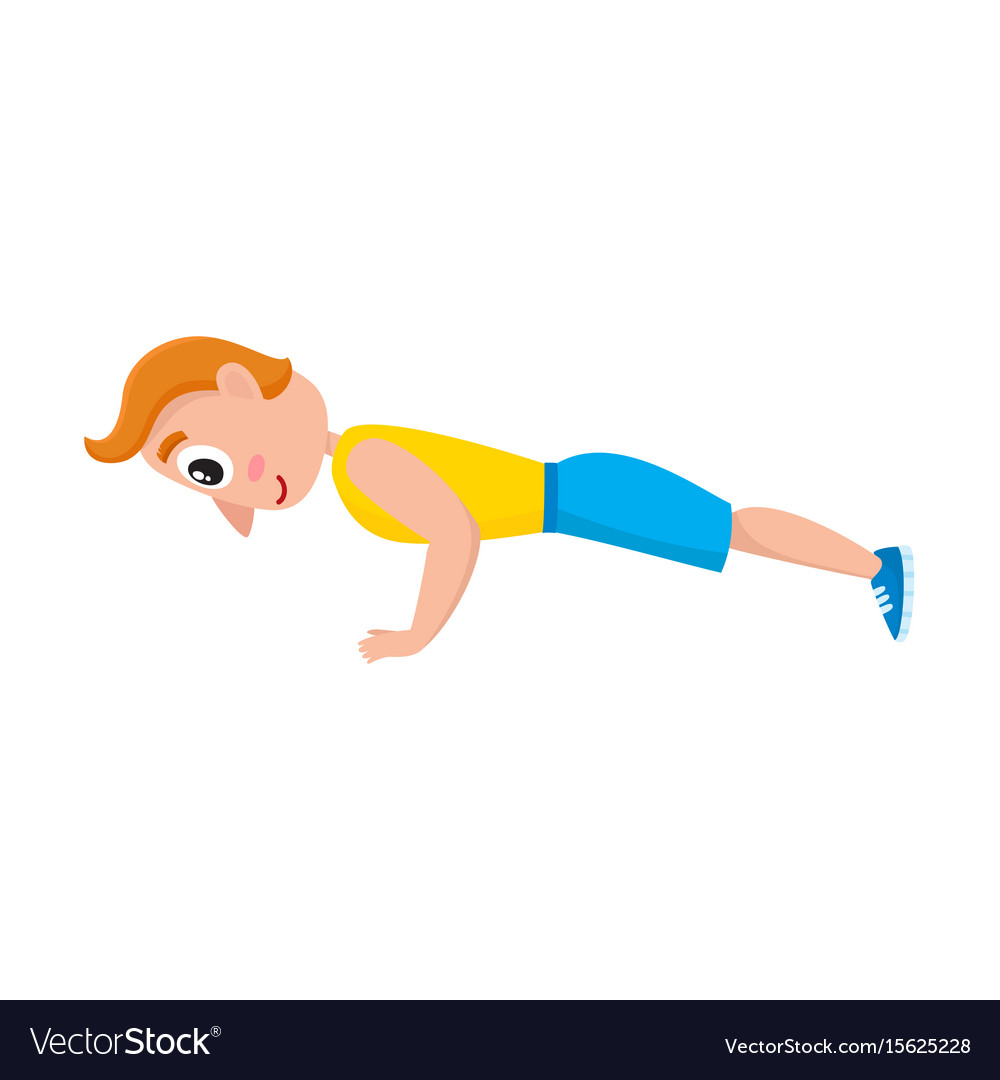 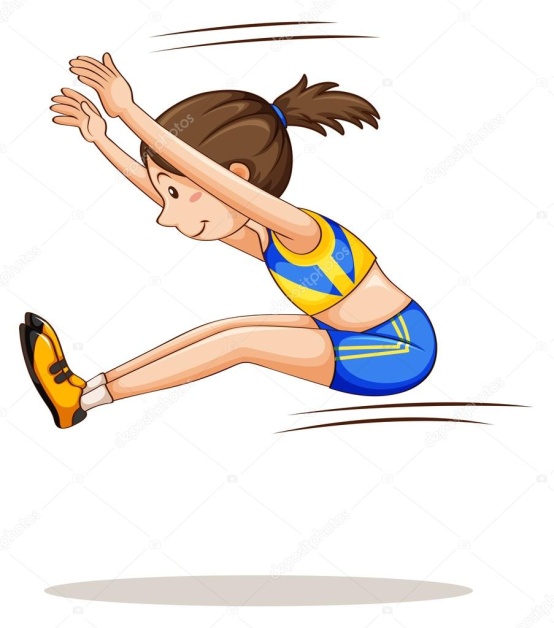 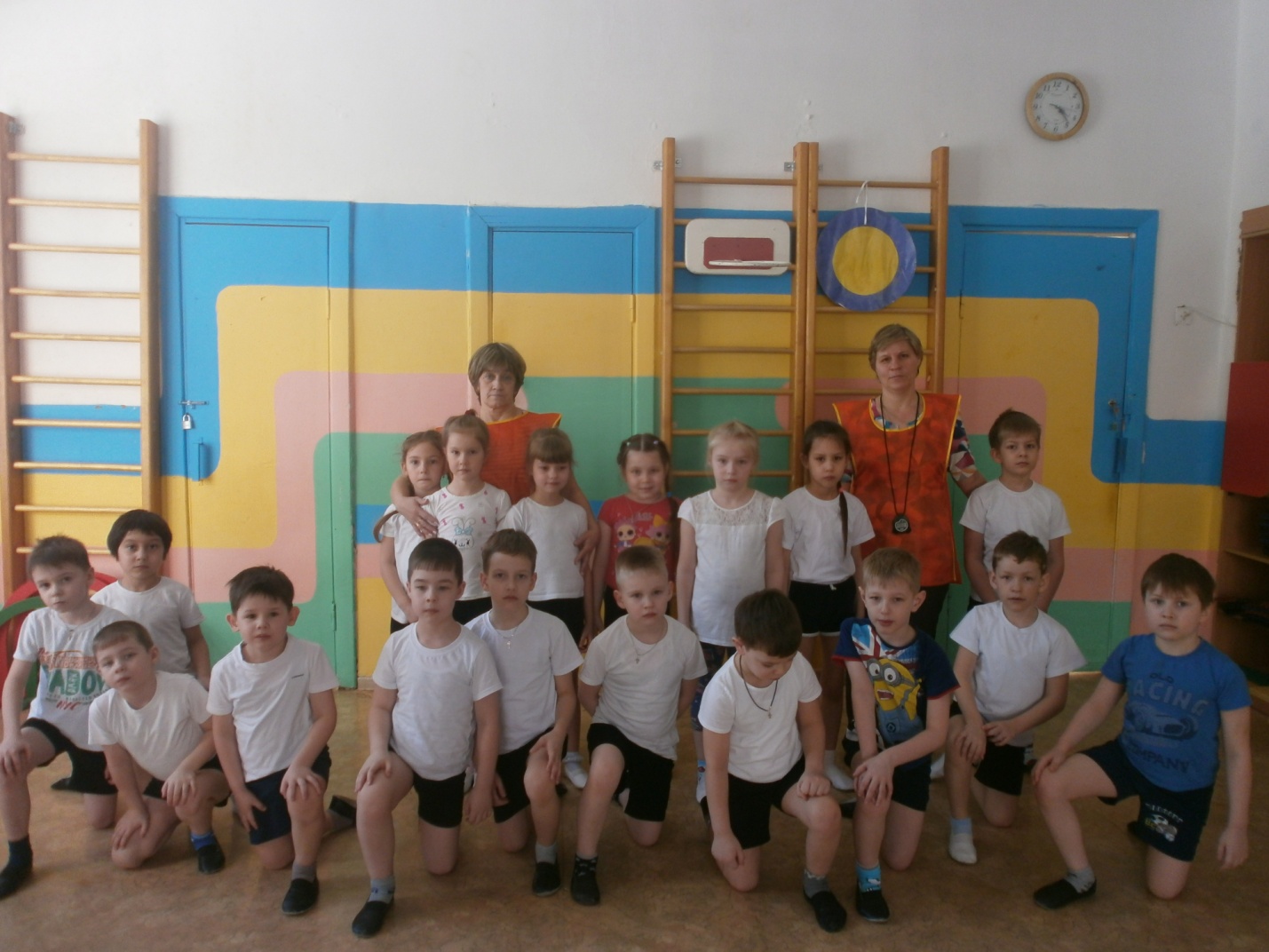 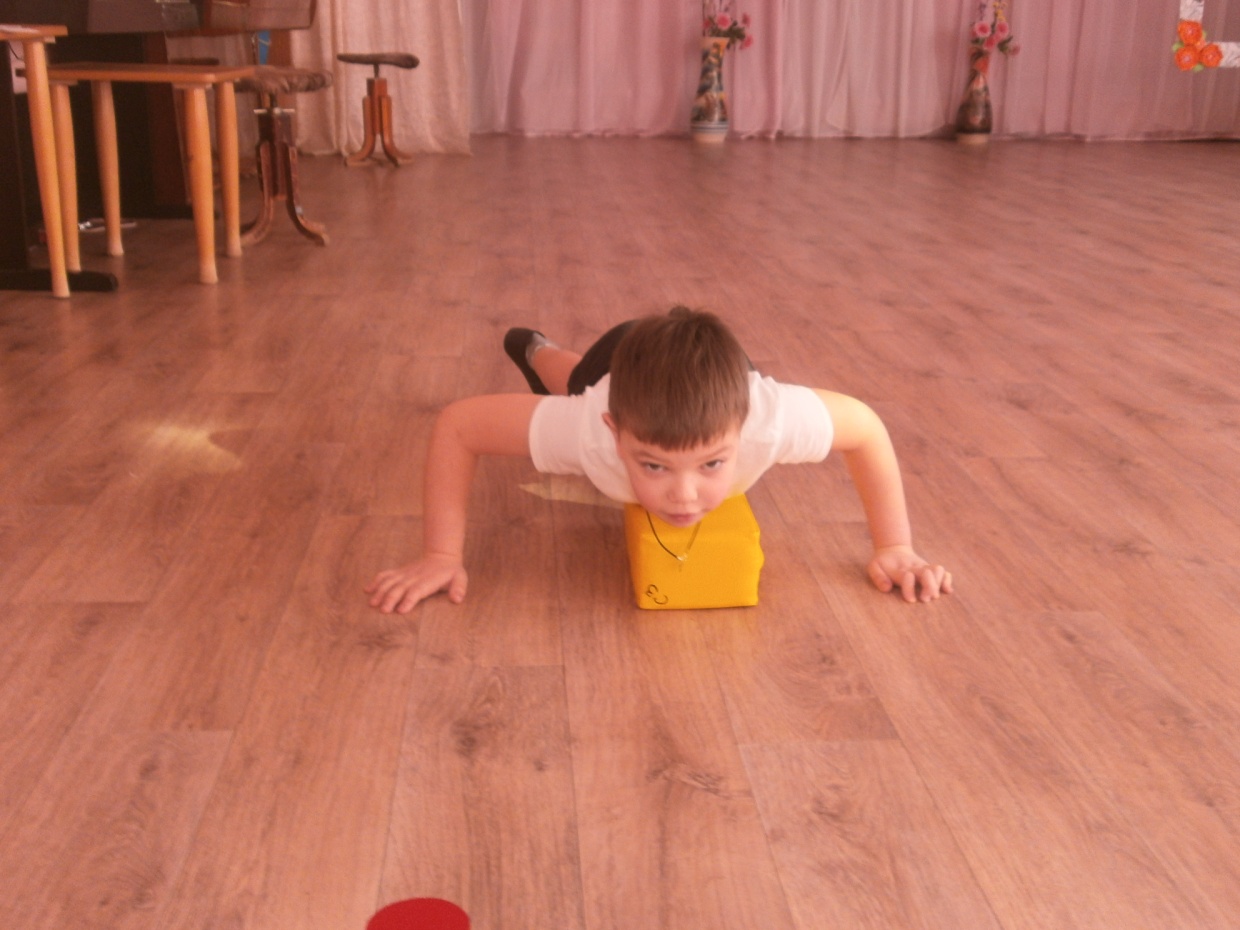 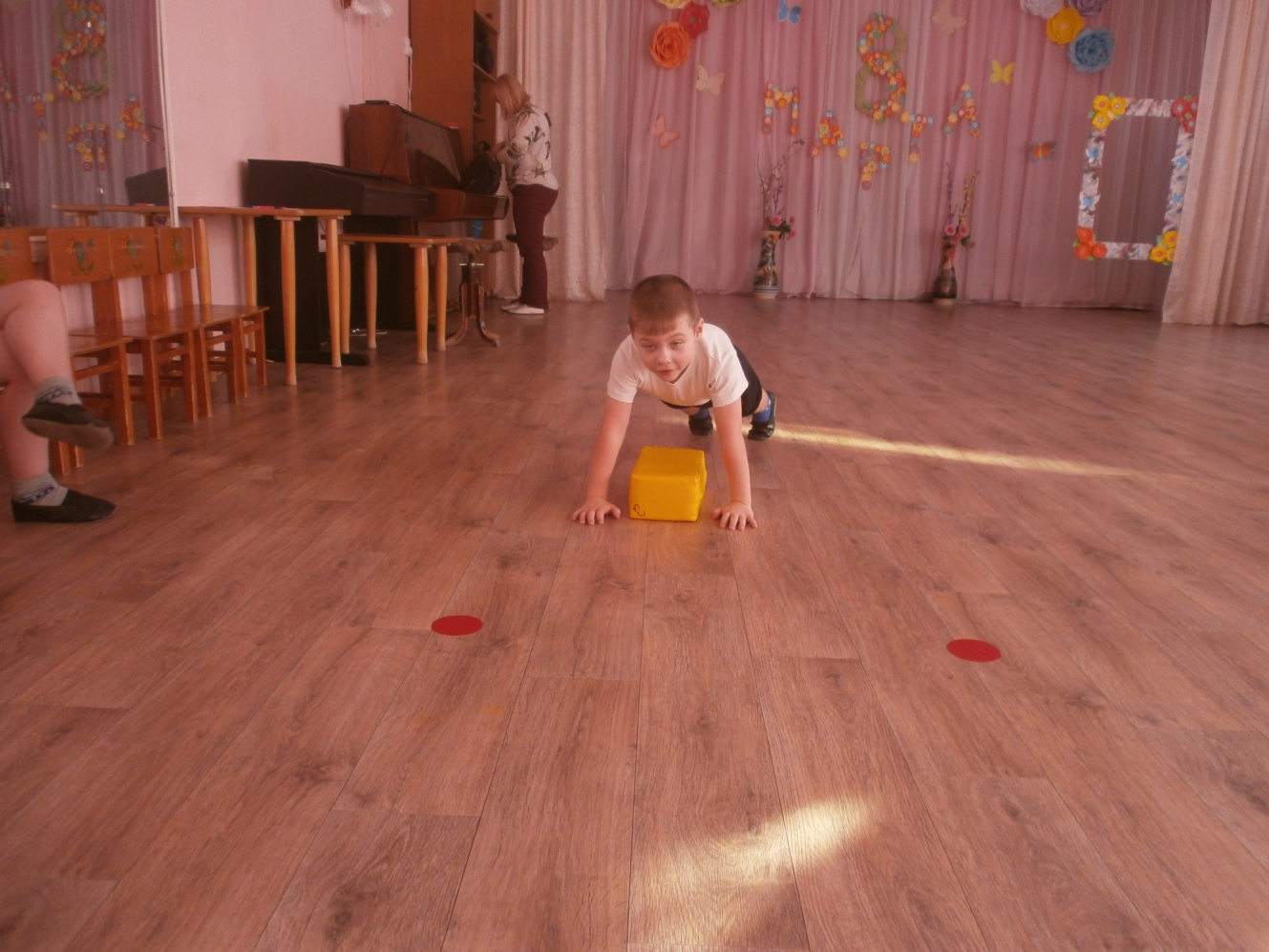 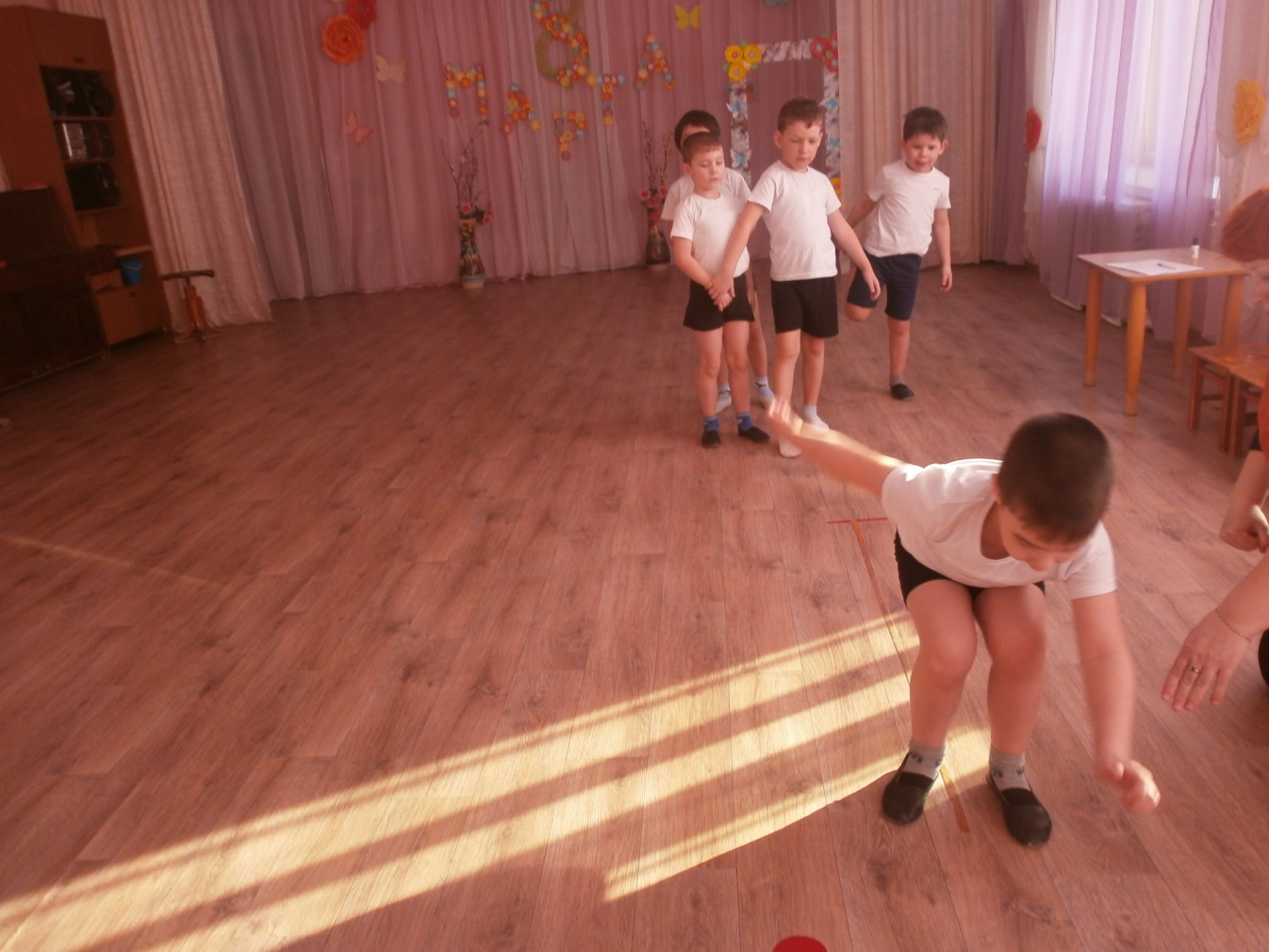 12 марта состоялось награждение  победителей в «ГТОшке»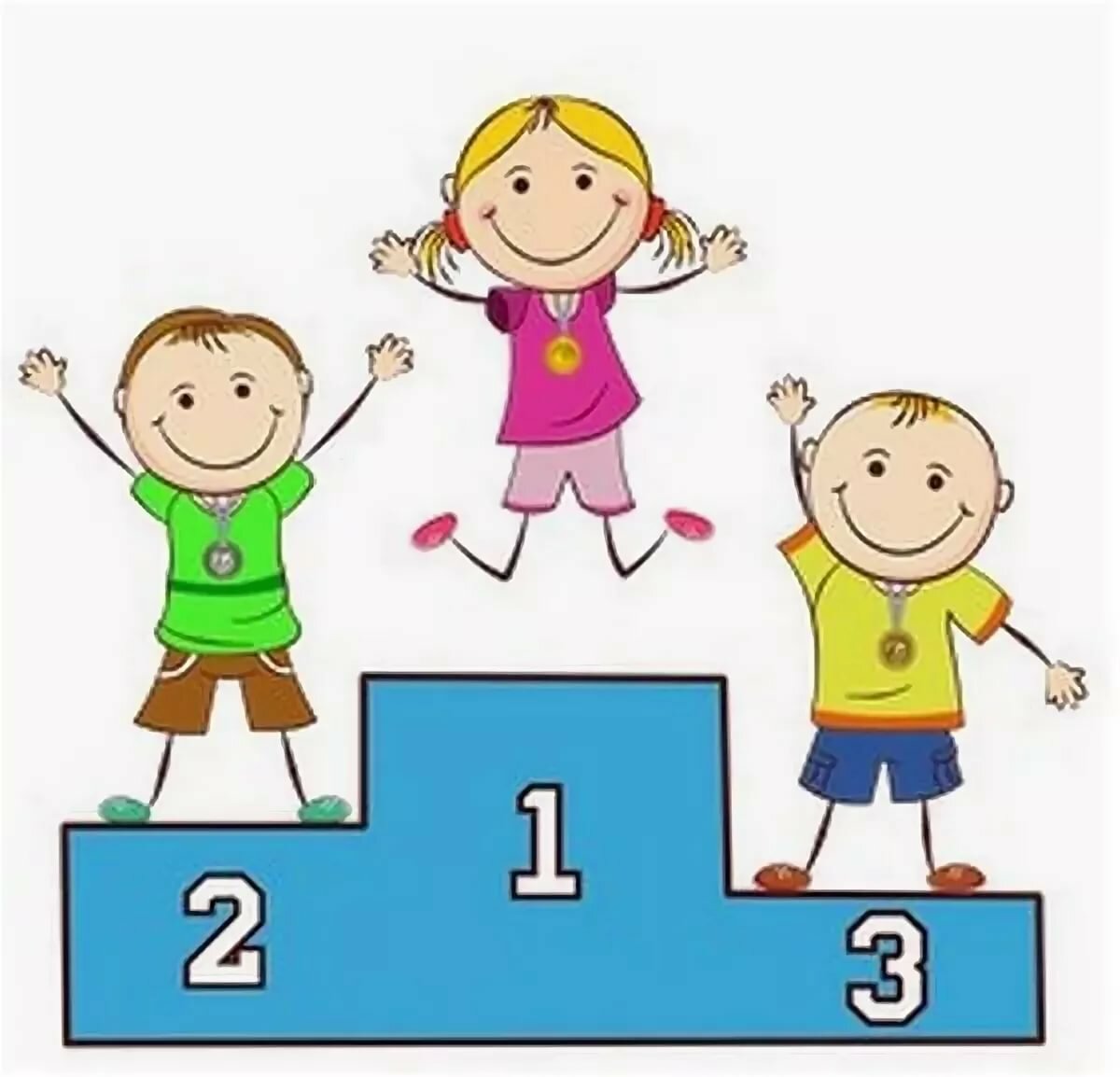 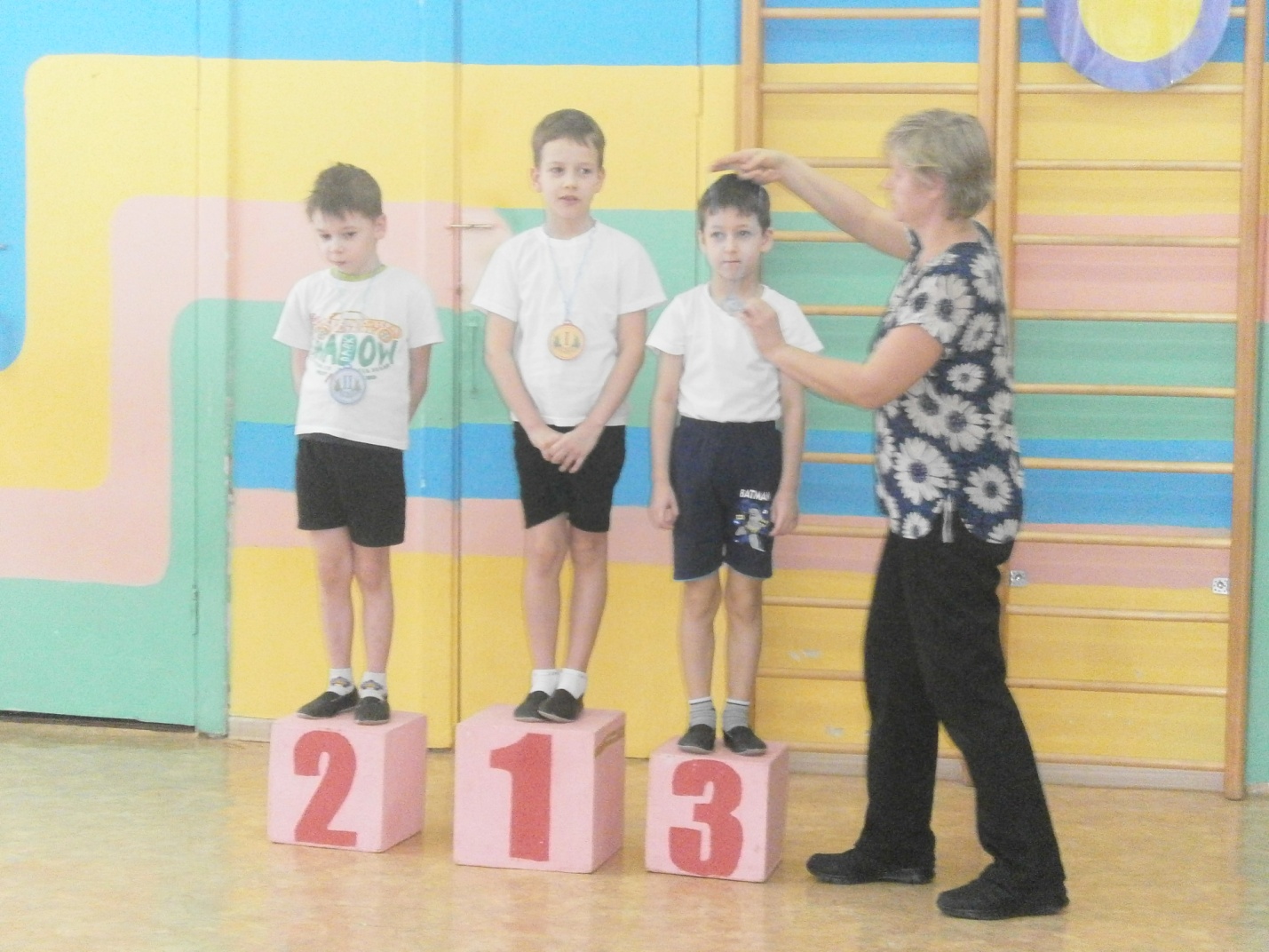 Награждение победителей – челночный бег среди мальчиков:Вотинов  Сева 1 место; Безукладников Клим 2 место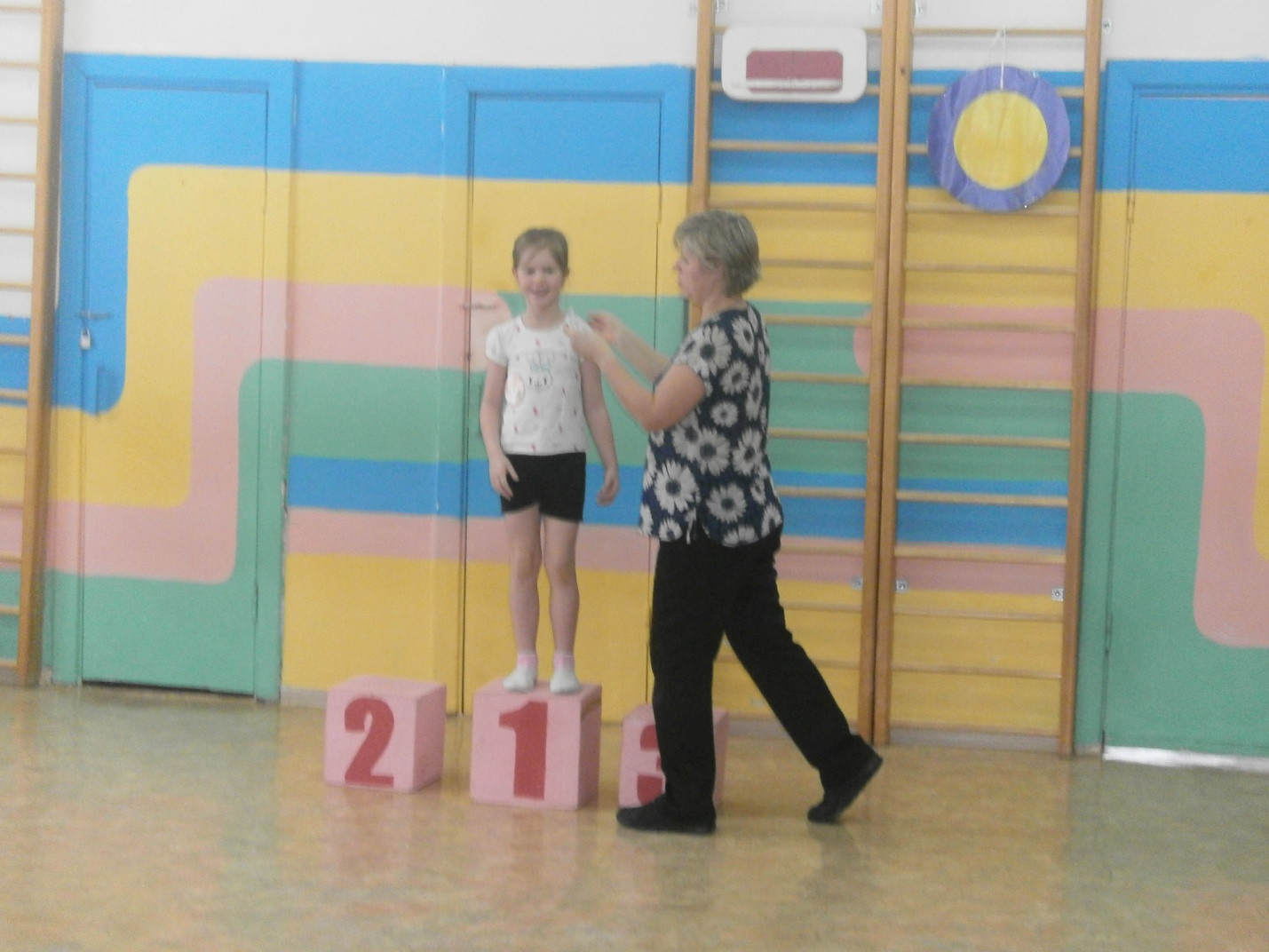 Среди  девочек Шилова Алина -1 место, Каменских Рита- 2 место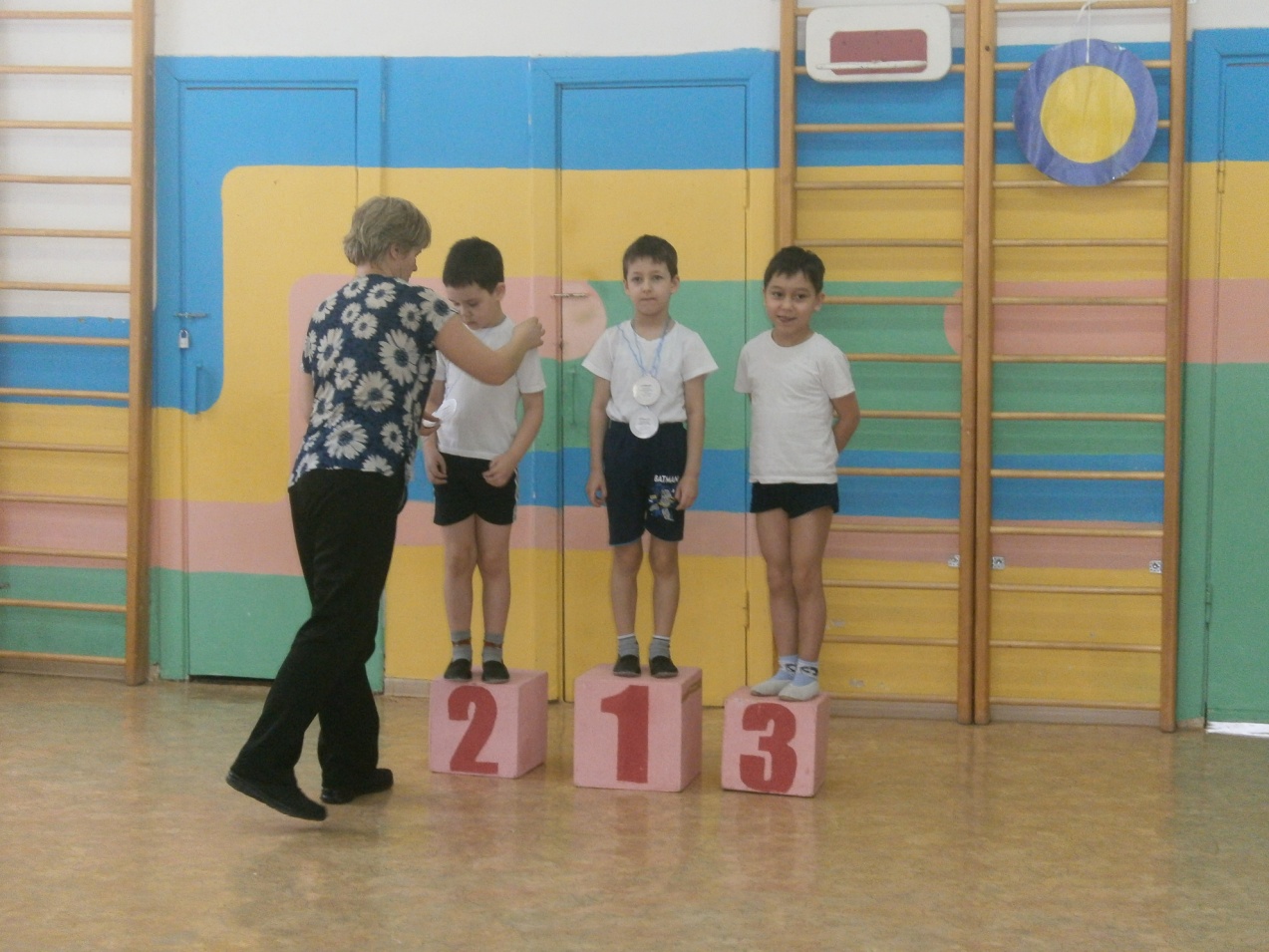 Прыжки в длину Валиулин Дамир  3 место среди мальчиков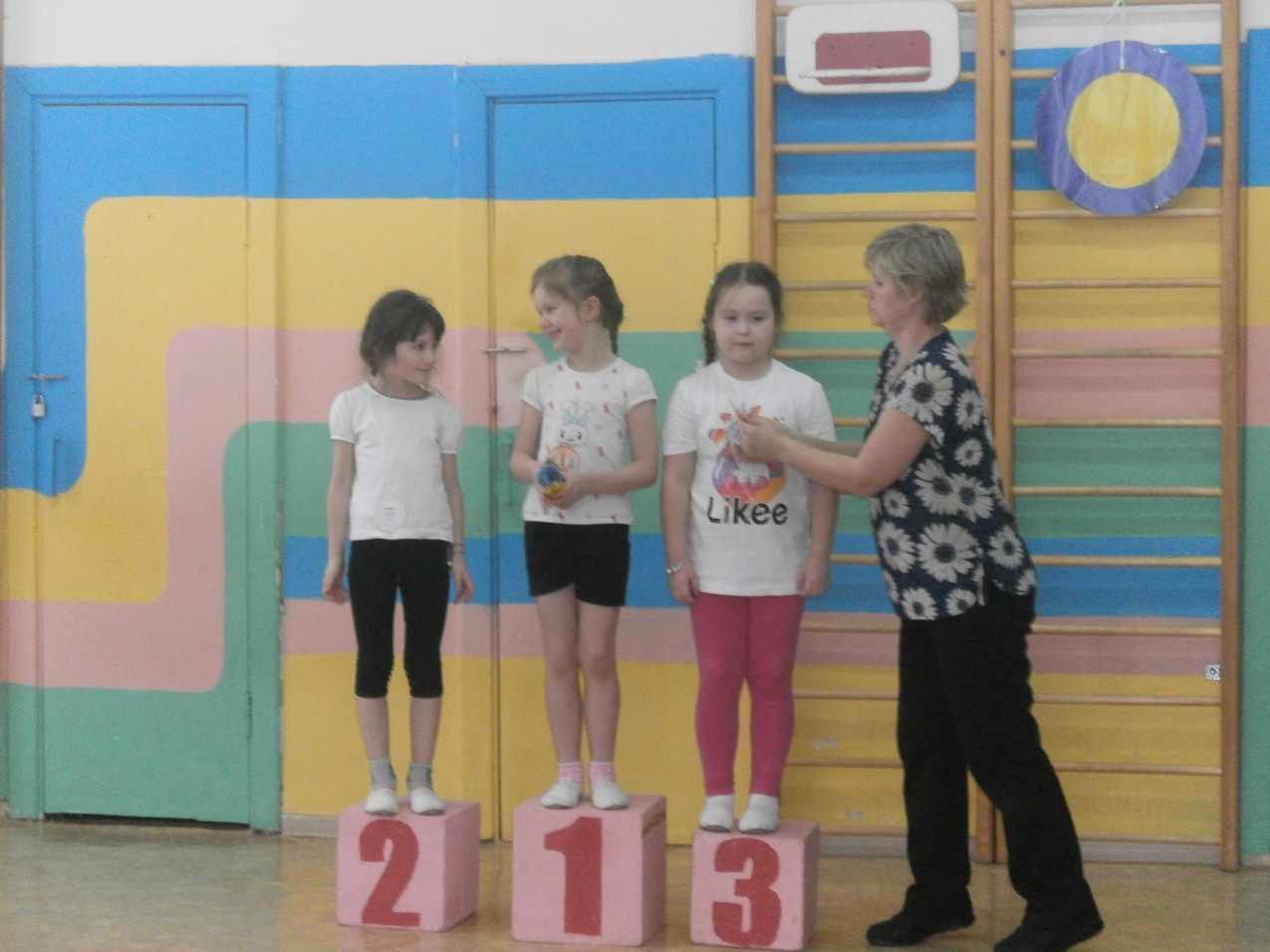 Прыжки в длину с места Шилова Алина -1 место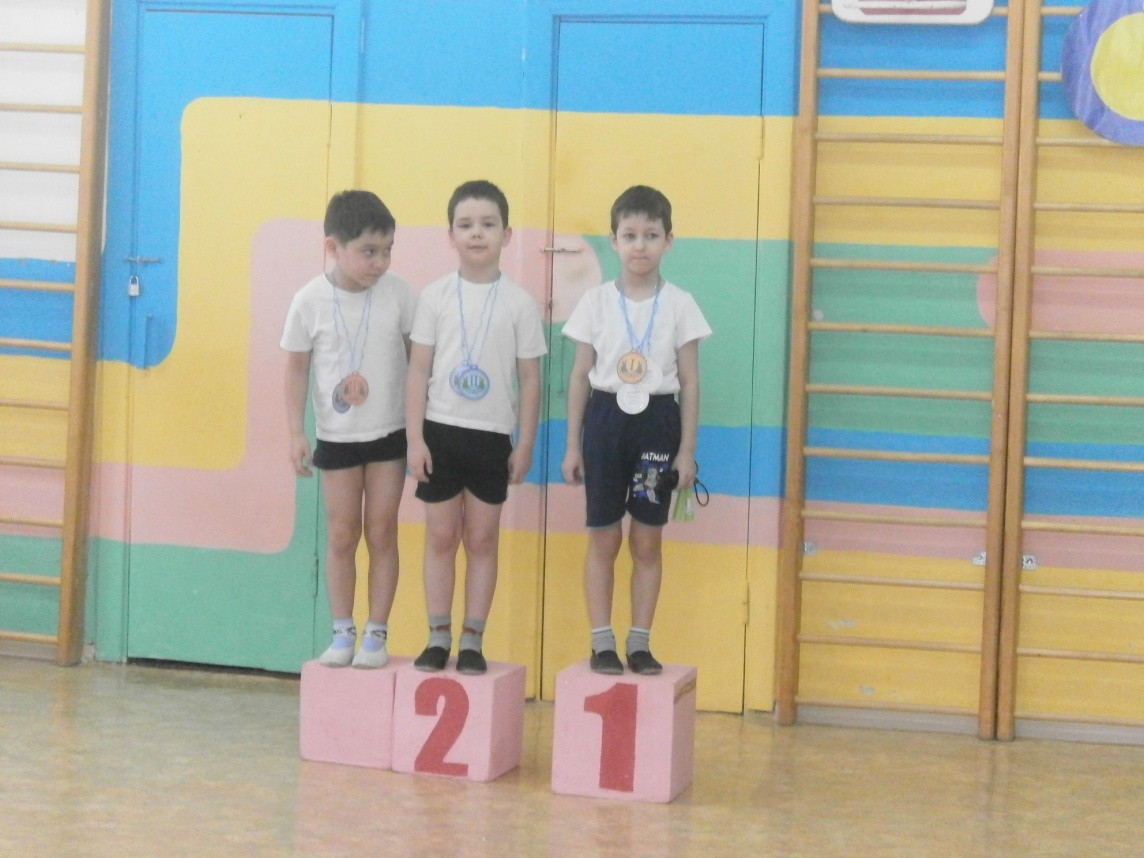 Отжимание Валиулин Дамир разделил 2 место с Даниилом Мальцевым из группы №6.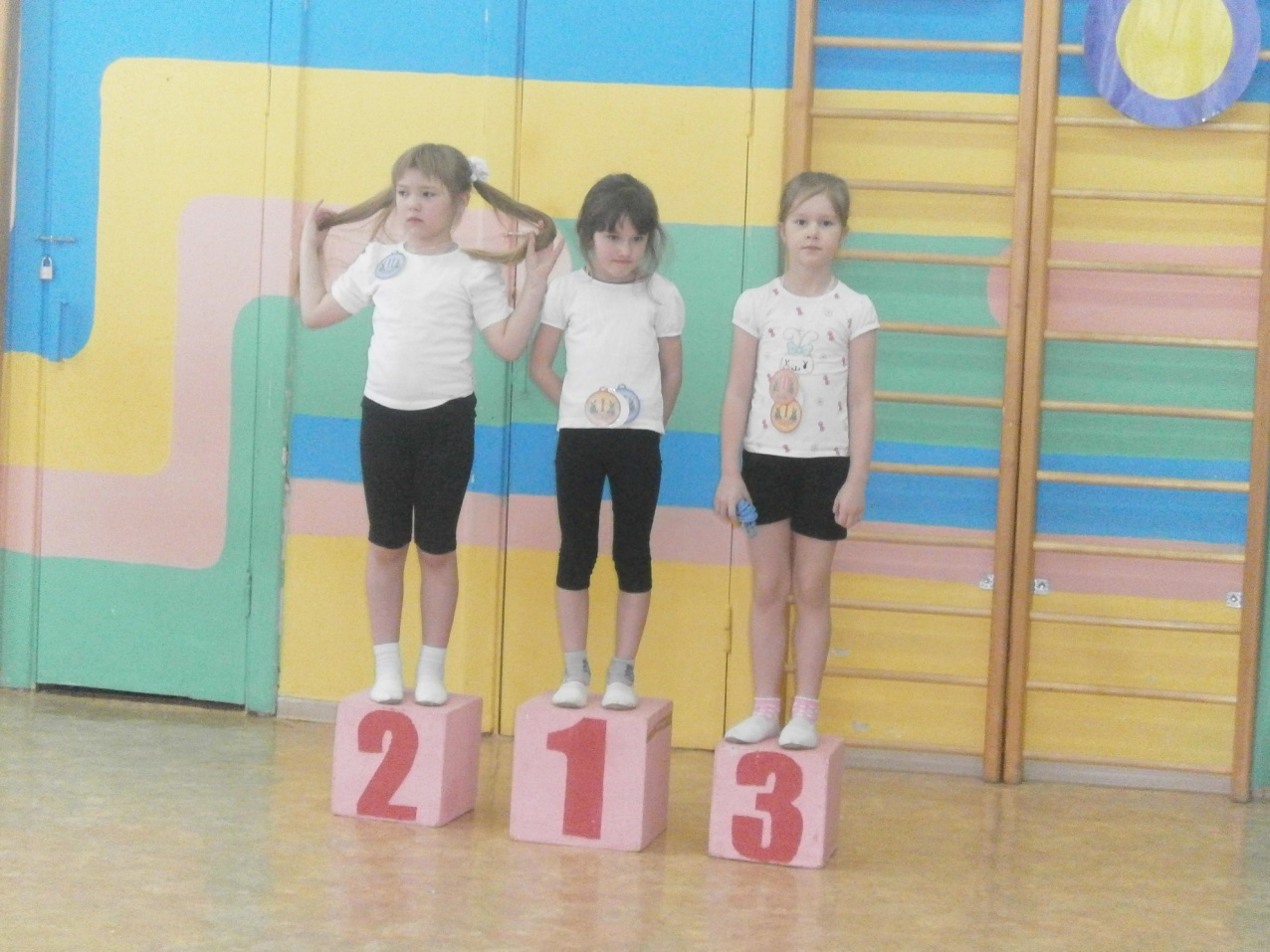 Отжимание  среди девочек Шилова Алина- 3 место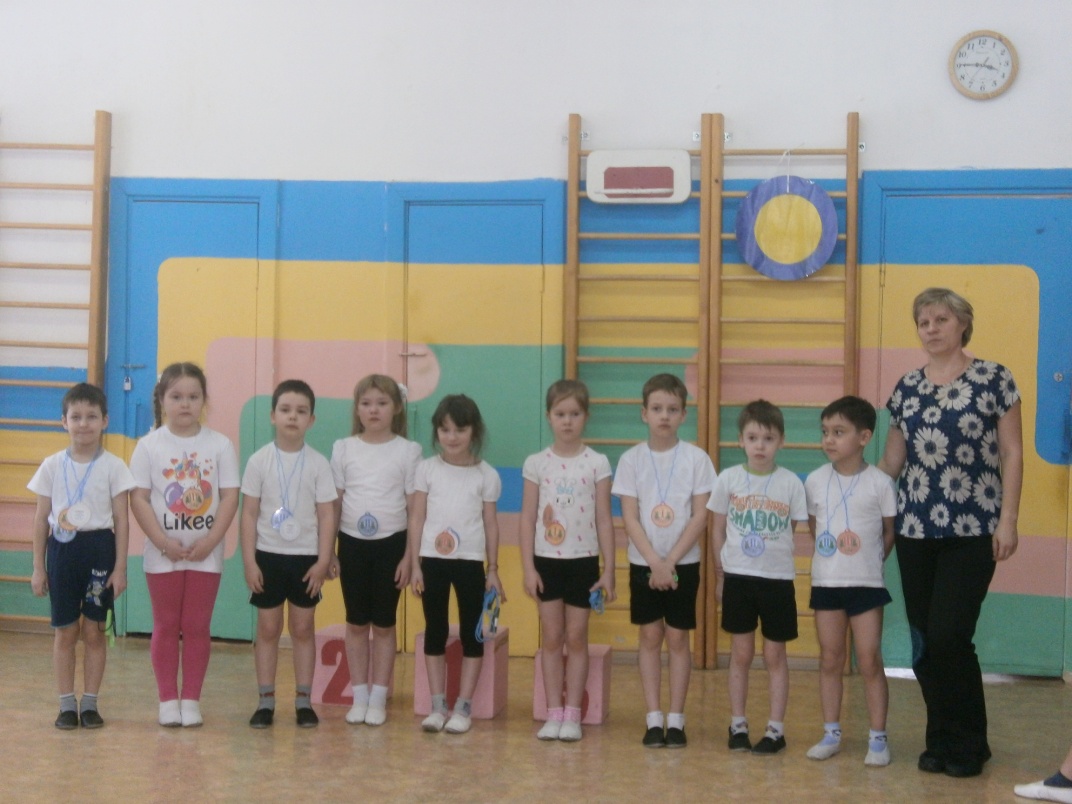 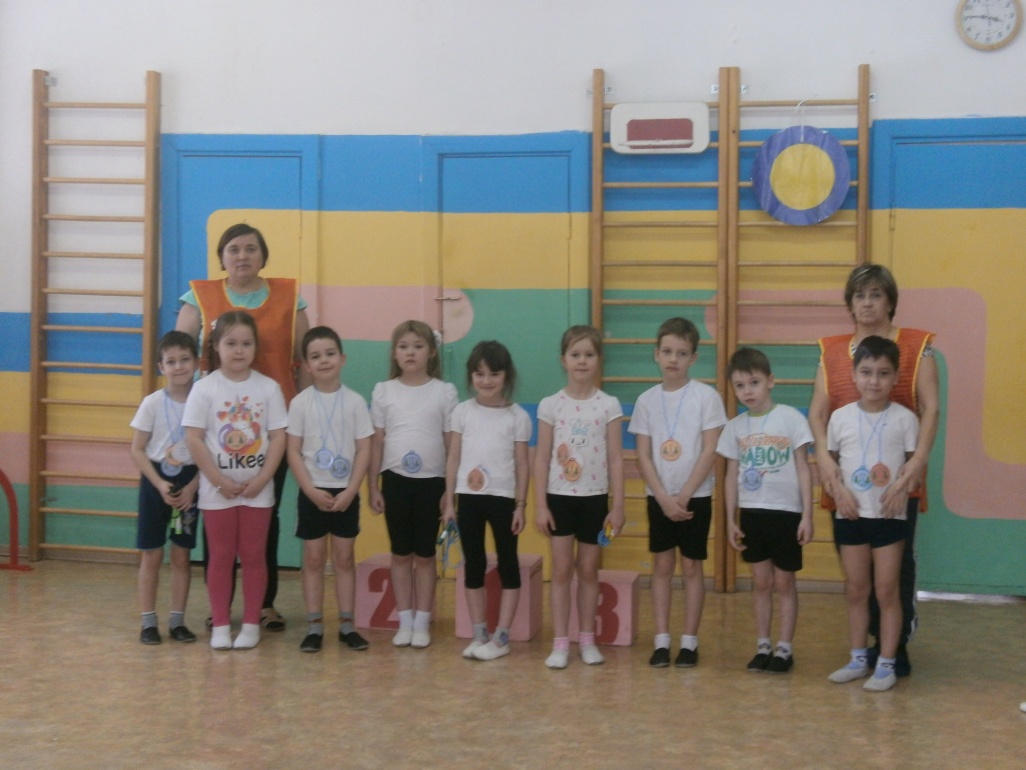 Все победители  были награждены медалями и памятными призами!!!!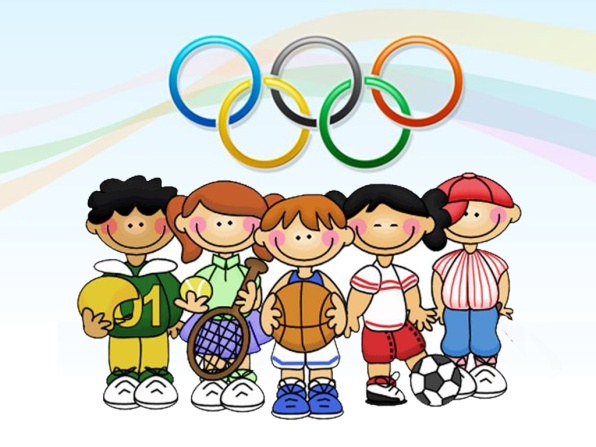 